План   работы отдела образования,  МАУ ДО  «ЦДО» с.Доброе,МБУ ДО «ДЮСШ «Юность»»  на  декабрь  2019  года               Начальник отдела                          С.М.Ярцева      1.Итоговое  сочинение  (изложение)  в  11 классах ООУ Добровского  муниципального  района04.12.2019г.2.Семинар учителей информатики1. Анализ результатов ОГЭ и ЕГЭ по информатике в .                                               Полетаева Т.Н.2. Современный урок информатики в контексте реализации требований ФГОС  ООО.  Открытый урок Фоминой Т.И.3. Обсуждение проекта ОГЭ-2020 по информатике; анализ изменения структуры и содержания КИМ. 4. Анализ  олимпиадных заданий  школьного этапа ВсОШ по информатике  и результатов их выполнения. О муниципальном этапе по информатике.                                               Свирина Г.А.10.12.2019г.МБОУ СОШ №1 с.Каликино3.Семинар школьных библиотекарейТема «Художественно-эстетическое воспитание  учащихся через приобщение к искусству»1. «Волшебный мир сцены» - мероприятие к Году  театра.                                              Ярикова Е.В.2. Духовное, эстетическое и нравственное развитие личности  учащихся  через искусство.                                              Безбородова Э.В.11.12.2019г.МБОУ СОШ №2 им.М.И.Третьяковой с.Доброе4.Семинар-практикум учителей русского языка и литературы Тема «Реализация современных дидактических подходов в практике преподавания русского языка и литературы»1.Открытый урок. Самоанализ и анализ урока.                                               Корякина Н.К.2. Доклад «Изучение литературных произведений как явлений искусства  слова с учетом жанрово-родовой специфики и органичного единства идейного содержания и формы».                                                Грибцова В.И.3.Презентация опыта работы «Организация работы учащихся с низкой успеваемостью и низкой мотивацией по подготовке к ГИА и ВПР на уроках русского языка».                                                Ланских О.В.4. Мастер-класс  «Проектная работа на уроках русского языка. Создание мини-проекта по заданной теме».                                                 Шуленина С.Н.5. Анализ олимпиадных заданий  муниципального этапа ВсОШ по русскому языку и результатов их  выполнения.                                                 Кочетова Л.А.6. Анализ  олимпиадных заданий  муниципального этапа ВсОШ по литературе и результатов их выполнения.                                                Герасимова Н.В. 12.12.2019г. МБОУ СОШ с.Кореневщино5.Семинар учителей технологииТема «Создание условий для развития современной образовательной среды»1. Анализ  олимпиадных заданий  муниципального этапа ВсОШ по технологии и результатов их выполнения.                                        Терехова С.П., Ильин Е.А.2.Итоги образовательных сессий для педагогов Центров образования цифрового и гуманитарного профилей «Точка роста».                                                 Терехова С.П.3. Посещение  Центра образования цифрового и гуманитарного профиля  «Точка роста».                                            Шкатов А.Б. 4.Посещение школьного музея. Мастер-класс  для педагогов.13.12.19г.МБОУ СОШ №2 им. М.И.Третьяковой с. Доброе6.Круглый стол  учителей истории и обществознанияТема «Обсуждение Концепций преподавания учебного предмета «Обществознание» и нового учебно-методического комплекса по отечественной истории»16.12.2019г.МБОУ СОШ№1 с. Доброе7.Семинар учителей физической культуры1.Открытый  урок по теме:  «Формирование навыков безопасного образа жизни  средствами гимнастики».                                             Безбородова О.А.2.Эффективность использования  механизмов  реализации программ  общего образования, внеурочной деятельности, дополнительного образования.                                            Анциферов А.В.3.Развитие информационных ресурсов для учителей физической культуры, создание электронной базы лучших образовательных проектов отечественных и мировых практик в области физического воспитания.                                             Харин В.В.4.Анализ  олимпиадных заданий  муниципального этапа ВсОШ по физической культуре и результатов их выполнения.                                     Курляев В.,В., Лавров Г.П.17.12.19г.МБОУ СОШ №2 им.М.И.Третьяковой с.Доброе 8.Муниципальное  родительское  собрание  «Проведение   ГИА выпускников 11 классов  на  территории  Добровского  муниципального  района  в 2019-2020 учебном  году»  18.12.19г.-15:00МБОУ СОШ№2 им. М.И.Третьяковой с.Доброе9.Семинар учителей иностранных языковТема «Стратегии и приемы подготовки к итоговой и промежуточной аттестации по иностранным языкам»1. Круглый стол «Проекты ГИА по  иностранным языкам  на 2020: стратегии подготовки».                                Плотникова Ю.Н., Корниец Л.С.2.Приемы работы со слабоуспевающими учениками при обучении разным видам деятельности.                                              Фролова Г.В.3.Технологии подготовки обучающихся с разным уровнем обученности  к сдаче ГИА и выполнению заданий ВПР.                                             Пыжикова М.Е.4.Методические подходы к обучению лексике на уроках иностранного языка.                                              Неводова Т.Е.19.12.2019г. МБОУ СОШ №2 им. М.И.Третьяковой с.Доброе10.    Совещание   руководителей_ООУ1.Об обеспечении безопасных условий в период проведения массовых новогодних мероприятий и зимних каникул.                                                 Третьякова Л.Н.2. Анализ школьного  и муниципального этапов ВсОШ.                                                                 Кремнева Л.Д.24.12.2019г.11.Олимпиады1.Муниципальный этап  Общероссийской олимпиады школьников по ОПК «Русь Святая, храни веру Православную!» среди учащихся 4-11классов.2.Участие в консультационных сборах по подготовке учащихся к региональному этапу Всероссийской олимпиады школьников11.12.19г. - 09:00МБОУ СОШ№1 с.ДоброеДекабрьг.Липецк12.Районные мероприятия, участие в областных12.1.Месячник здорового образа жизниДекабрь12.2.Участие ООУ  во Всероссийской акции по борьбе с ВИЧ-инфекцией, приуроченной к Всемирному Дню борьбы со СПИДом (круглые столы, беседы, конференции,  благотворительные марафоны)02.12.19г.12.3.Участие в областном конкурсе чтецов «И мы сохраним тебя, русская речь, великое русское слово…» (очный тур)г.Липецк(ГБУ ДО «ЦДО ЛО»)12.4.Муниципальный  этап (очный)  областного публичного конкурса «Воспитатель года»:-Заявки на участие в конкурсе  на э/почту: elena.gemma2010@yandex.ru – до 02.12.2019г.;-Заочный этап – до 10.12.2019г.;-Номинация «Педагогическое мероприятие с детьми» -12.12.2019г. –МБДОУ  д/с «Малышок» с.Доброе; 13.12.2019г.-МБДОУ д/с «Золотой петушок» с.Доброе;-Публичная лекция, ток-шоу «Профессиональный разговор»; подведение итогов конкурса -18.12.2019г.-МБДОУ  д/с «Малышок» с.Доброе                    12.5.Муниципальный этап  X Регионального конкурса литературно-музыкальных композиций «Да  святится  имя  Твое»17.12.19г. МДК с.Доброе12.6.Районный конкурс на лучшую новогоднюю елочную игрушку.Работы направлять до 17.12.2019г.До  20.12.2019г.12.7.Районный этап областного публичного конкурса «Учитель года -2020».Заявки на участие в конкурсе, с указанием предмета, УМК, класса, в котором участник  планирует проводить урок,  направлять в отдел образования до 02.12.19г.20.12.19г.МБОУ СОШ№2 им. М.И.Третьяковой с.Доброе12.8.План  проведения  8-й Недели  Православной культуры в ОУ (филиалы  отдельно) «Православная  традиция и здоровье общества»  направить по форме в отдел образования до 16.12.19г.12.                МАУ ДО  «ЦДО» с.Доброе12.9.Районный конкурс  новогодних композиций  «Вместо ёлки- новогодний букет»До  10.12.2019г.12.10.Выставка «Добрая мама», посвященная Дню Матери  (работы ЦДО)До 05.12.2019г.МДК с.Доброе12.11. Муниципальный этап регионального  конкурса «Охрана  труда глазами детей»До 07.12.2019г.12.12.Муниципальный этап Всероссийского конкурса «Базовые национальные ценности в творчестве»До 07.12.2019г.12.13.Конкурс театрализованных представлений «Новогодняя сказка»Дата будет сообщена доп-но12.14.Районные соревнования по бадминтонуДата будет сообщена доп-но12.15.Новогоднее шоу-2020Дата будет сообщена доп-но12.                                      МБУ ДО «ДЮСШ «Юность»»12.16.День кролиста.  Соревнования по плаванию06.12.19г.-16:0012.17.Соревнования по художественной гимнастике «Грация» среди учащихся ООУ15.12.19г.-12:0012.18.Районные соревнования  по жиму лежа «Богатыри» среди учащихся  ООУ17.12.19г. -16:0012.19.Новогоднее шоу «Елка на воде»                                                    Дата будет сообщена доп-но12.20.Единый День плавания                             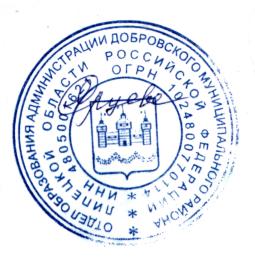 Дата будет сообщена доп-но